Технологическая карта урока математики в 7-м классе. Тема: "Умножение одночлена на многочлен"Тип учебного занятия: урок изучения и первичного закрепление нового.Дидактическая цель - создание условий для активного изучения и первичного закрепления знаний и умений по теме: "Умножение одночлена на многочлен" средствами технологии группового и самостоятельного обучения.Цели по содержанию: -Образовательная - отработка правила умножения одночлена на многочлен и приведения к стандартному виду; - Развивающая - обеспечение возможности каждому учащемуся достичь определенного уровня; развитие умения самостоятельно добывать знания;- Воспитывающая - воспитание культуры общения, воспитание ответственности, воспитание взаимопомощи.Методы обучения: репродуктивный, частично-поисковый.Формы организации познавательной деятельности: индивидуальная, групповая, коллективная.Средства обучения: 1.Задания на карточках для парной работы, самостоятельной работы. 2. Алгебра, 7 класс. Макарычев Ю.Н. и др., 3.ПроекторХод занятия                                                                                        Тест. ЭтапыЦель этапаДеятельность учителяДеятельность учащихсяДеятельность учащихсяДеятельность учащихсяЭтапыЦель этапаДеятельность учителяпознавательнаякоммуникативнаярегулятивнаяОрганизационный моментПодготовить и настроить учеников на урокПриветствие. Определяет готовность учащихся к работе.Проверяют готовность своего рабочего местаПроверяют готовность своего рабочего местаПроверяют готовность своего рабочего местаАктуализация знаний.Организует самостоятельную работу учащихся в парах, в ходе которой учащиеся вспоминают свойства умножения степеней, распределительный закон умножения, умножение чисел с разными знаками, приведение подобных слагаемых. Организует проверку. Вычислить:-5*3; -4*0,5; 0,7*(-3); -6*(-0,4); 0*(-10); -3*(-0,2)Привести подобные слагаемые:7х +6х; 5а - 6а - 7+ в; -9а + 2а;х - у + 3х - 2у - 4х; 4а - 5а + 7а;5с - 2х + 3х - 5с - х;   а4- 3а2 + 2а4 - 6а2Найти ошибку при умножении одночленов:5x4у7* (- х3 у) = -5х7у7; 3х2у3 * (-2ху) = 6х2у3; 1,5а4в3*(2а3в4) = 3а12в12Раскрыть скобки: 4(5 - 5х);  (3х + 7 - у)(-5);1,5(2а-3);  -1,2(а - 1).Задает вопросы по ранее изученному материалу.Обращает внимание на распределительный закон умноженияа(в + с) = ав + асРаботают в парах по карточкамУчащиеся дают ответы.Отвечают на вопросы учителя.Проговаривают законИзучение нового материала.Предлагает выполнить работу из трех заданий частично-поискового характера а) ( 4 + m) 6    б) m ( 1 - m - 2m2);в) 0,5с(а -2с + Зс2-4).Просит сделать вывод.Формулирует тему урока.Организует работу по решению задания, написанного на доске, показывает решения.1. (6 - а2)7а;2. -За2(4а3 -а + 1);3. -5а(2а2 - Зав);4. (7х2 - Зх + 4)9х3;5. 2у(6 -у) + 14у.Демонстрирует схему умножения одночлена на многочлен. 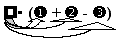 Демонстрирует правило Чтобы умножить одночлен на многочлен, нужно умножить этот одночлен на каждый член многочлена и полученные произведения сложить.Организует работу с учебникомЗадание выполняют в тетрадях.В ходе проверки делают вывод, записывают тему урока.Решают в тетрадях упражнения вместе с учителем.Проговаривают схему, записывают в тетрадь, формулируют правилоЧитают правило, запоминают.Работают с учебником над правилом и примерами №1 и №2Применение знанийОрганизует решение упражнений из учебника №614(а,в,д); 615(а,в,д); 616(а); 619(а,в)Решают упражненияПодведение итоговПредлагает вспомнить цели, которые были поставлены.Предлагает выполнить тест см. приложениеОрганизует проверкуВариант 1   ГГБВВВариант 2  ААБББВспоминают цели. Правило.Выполняют тест.Проверяют тестИнформация о домашнем заданииПредлагает выполнить задания из учебника п.27, №614(б,г,е);616(б,г); 618(а)Записывают домашнее заданиеРефлексияПросит учащихся оценить свою работу в конце урокаОценивают работу.Вариант 1Вариант 21.Дан многочлен р(х) = х2 - 2х+1. Чему равно значение р(2)?А. О  Б.4  В.-8  Г. 12. Раскройте скобки:а) 2(х2-4);А. 2x2-4;  Б. 2х2 -2;  В. 3х3 -8;  Г. 2х2 - 8б) а(3а - 4а2)А. 3- 4а;  Б. За2-4а3; В. За2 - 4а2; Г. За2-4а3+ав) -2х(х2 - х - 4)А. 2х3 + 2х2 + 8; Б. -2х3-х2+8х; В. -2х3+2х2+8х; Г. -2х3-2х2+8х;3. Выполнить действия: 4х2 + 4х(х-5)А.-20х;  Б. 8х2 - 5; В. 8х2 - 20х; Г. 8х2 + 20х1.Дан многочлен р(х) = х2 - 6х - 5. Чему равно значение р(3)?А. -13  Б.32   В.-4   Г.322. Раскройте скобки:а) 3(х2-3);А. 3x2-9;  Б. 3х2 -3; В. 3х3 -6;  Г. 3х2 +9б) а(2а - 6а2)А. 2а- 6а2; Б. 2а2-6а3; В. 2а2 - 6а2; Г. 2а2-6а3+ав) -4х(х2 + х - 3)А. 2х3 + 4х2 - 12х; Б. -4х3-4х2+12х; В. -4х3+4х+8;  Г. 4х3-4х2-3;3. Выполнить действия: 2х2 + 2х(х-6)А.-12х; Б. 4х2 - 12х; В. 4х2 + 12х; Г. 2х2 + 2х - 6